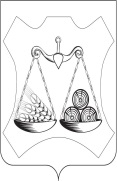 ВАХРУШЕВСКАЯ ГОРОДСКАЯ ДУМАСЛОБОДСКОГО РАЙОНА КИРОВСКОЙ ОБЛАСТИПЯТОГО СОЗЫВАРЕШЕНИЕпгт ВахрушиВ соответствии с пунктом 3 части 10 статьи 23 Федерального закона от 31 июля 2021 N 248-ФЗ "О государственном контроле (надзоре) и муниципальном контроле в Российской Федерации", Вахрушевская городская Дума РЕШИЛА:1. Утвердить Перечень индикаторов риска нарушения обязательных требований в сфере муниципального лесного контроля в Вахрушевском городском поселении, согласно приложению к настоящему решению.2. Опубликовать настоящее решение в официальном печатном издании «Информационный бюллетень».Глава Вахрушевского Городского поселения				М.В. ЕфремовПредседатель ВахрушевскойГородской Думы					А.А. ЛупповПриложение УТВЕРЖДЕНОРешением  Вахрушевской городской Думыот  06.07.2023  № 11/57ПЕРЕЧЕНЬ ИНДИКАТОРОВ РИСКА нарушения обязательных требований в сфере муниципального лесного контроля в Вахрушевском городском поселенииОсуществление гражданином, юридическим лицом, индивидуальным предпринимателем хозяйственной деятельности, связанной  с эксплуатацией и использованием зеленых насаждений на земельных участках находящихся в муниципальной собственности в отсутствие разрешений на право вырубки зеленых насаждений и проекта освоения лесов.06.07.202311/57Об утверждении Перечняиндикаторов риска нарушения обязательных требований в сфере муниципального лесного контроля в Вахрушевском городском поселении